VEVERICA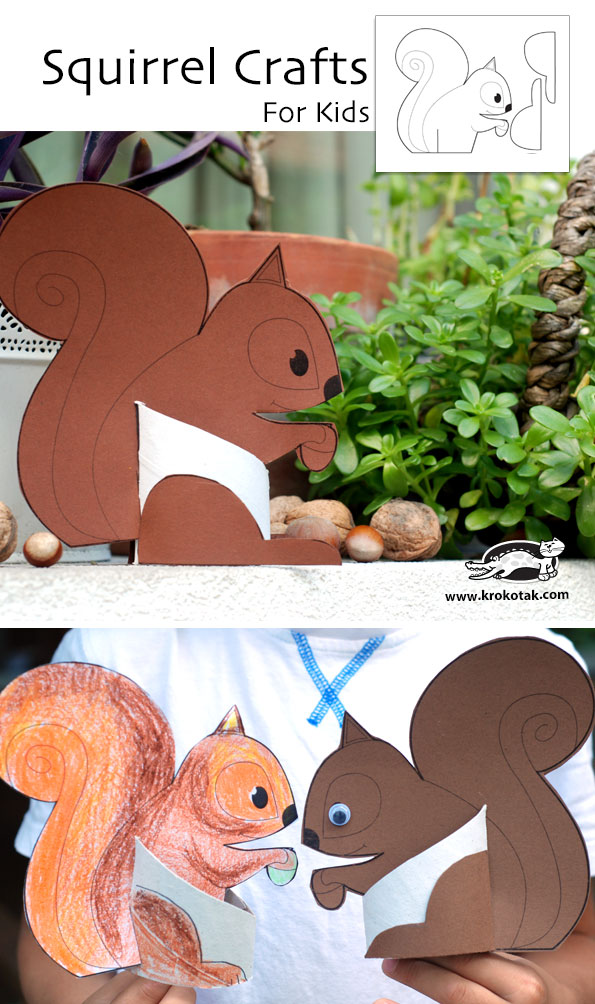 Potrebuješ:natisnjen model (najdeš ga na koncu tega dokumenta)rjav list papirja (ali bel, ki ga nato pobarvaš)prazen wc tuleclepilo in škarjeNavodilo za delo v sliki: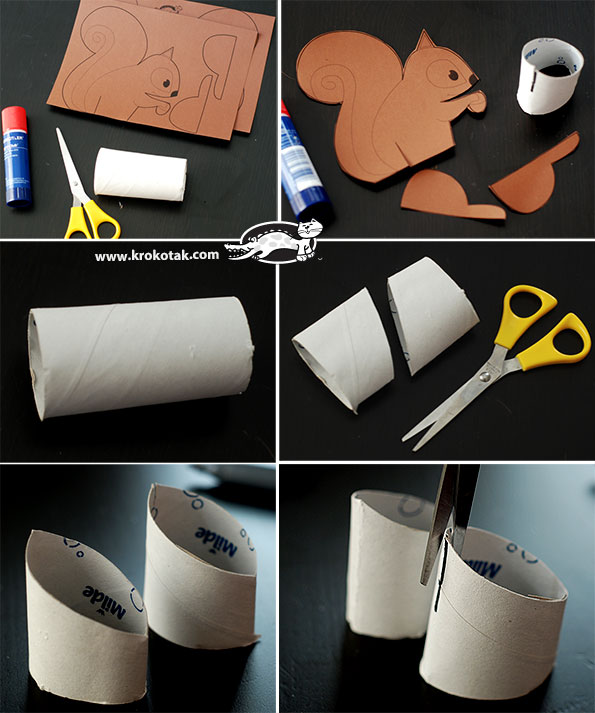 V pomoč ti je lahko tudi video na: https://www.youtube.com/watch?time_continue=41&v=eieslTkcf48&feature=emb_logo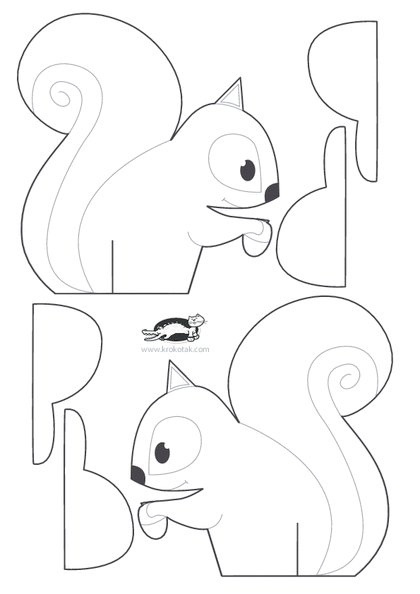 